
РОССИЙСКАЯ ФЕДЕРАЦИЯ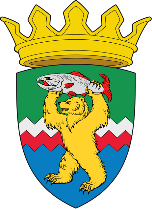 КАМЧАТСКИЙ КРАЙЕЛИЗОВСКИЙ МУНИЦИПАЛЬНЫЙ РАЙОНДУМА ЕЛИЗОВСКОГО МУНИЦИПАЛЬНОГО РАЙОНАРЕШЕНИЕ13 октября 2020 г. № 1477	г. Елизово100 сессия О составе постоянного комитета Думы Елизовского муниципального района по экономике, жилищно-коммунальному хозяйству и предпринимательству         Рассмотрев заявления депутатов Думы Елизовского муниципального района о включении в состав постоянного комитета Думы Елизовского муниципального района по экономике, жилищно-коммунальному хозяйству и предпринимательству,Дума Елизовского муниципального районаРЕШИЛА:           1. Включить в состав постоянного комитета Думы Елизовского муниципального района по экономике, жилищно-коммунальному хозяйству и предпринимательству следующих депутатов Думы Елизовского муниципального района: Крылова Оксана Юрьевна;Мерзлова Юлия Владимировна;Медведева Елена Николаевна;Мезенцев Иван Тарасович;Никифоров Владимир Ильич;Федоренко Лариса Викторовна.2. Настоящее Решение вступает в силу с момента его принятия. Председатель Думы Елизовского муниципального района			        А.А. Шергальдин